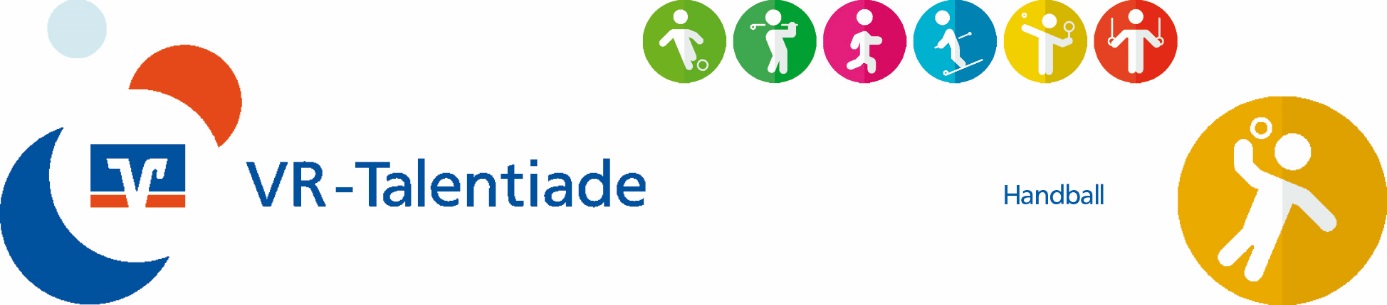 VR-Talentiade Spieltag…….. , ab ……. UhrE-Jugend  Verein………….………………Halle, ……………..Straße Zuschauer sind herzlich willkommen!
(ggf. an die aktuellen Corona-Verordnungen anpassen)       